Publicado en  el 23/11/2016 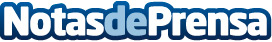 Müllerhaus Metzerstrasse Berlin, una vivienda con historia Datos de contacto:Nota de prensa publicada en: https://www.notasdeprensa.es/mullerhaus-metzerstrasse-berlin-una-vivienda Categorias: Bricolaje Interiorismo Moda http://www.notasdeprensa.es